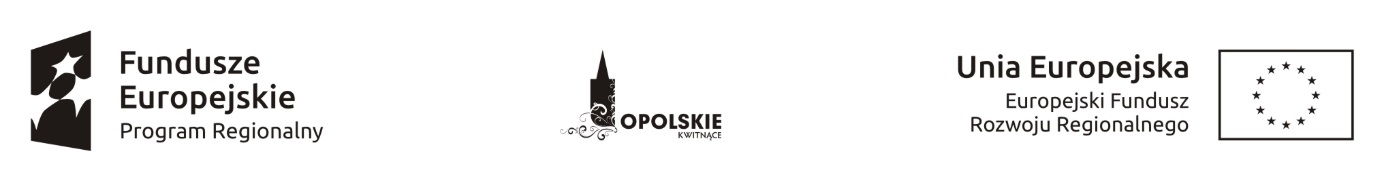 Wykaz kandydatów na ekspertów w ramach poddziałania 
2.1.3 Nowe produkty i usługi w MSP na obszarach przygranicznych RPO WO 2014-2020Źródło: Opracowanie własne na podstawie danych uzyskanych od kandydatów na ekspertówLp.Imię i nazwisko kandydataAdres poczty elektronicznej1231Brygida Banasiakbr.banasiak@wp.pl2Monika Bąkkontakt_monika@wp.pl3Leszek Bernaciakleszber@wp.pl4Piotr Bębenekp.bebenek1@gmail.com5Cecylia Brylkac.brylka@op.pl6Maria Buckabuckamaria@wp.pl7Tomasz Cisekcisekt@go2.pl8Marek Derskimarrek4@interia.pl9Tomasz Ganczarektganczarek@poczta.fm10Izabela Rachuba - Głódizabelarachuba@wp.pl11Piotr Grajdapiotr.grajda@gmail.com12Grzegorz Grzelińskigregs@onet.pl13Agnieszka Janetaagnieszka.janeta@interia.pl14Alicja Janikatomczak1981@gmail.com15Andrzej Jaworowiczajaworowicz@gmail.com16Piotr Jurkowskipiotr_jurkowski@interia.pl17Dariusz Kajsturadarkaj@interia.pl18Damian Kocotdamian.kocot@op.pl19Anna Gruszczak (Kozik)anaisak@interia.pl20Dominik Kozikmechatron1@wp.pl21Grzegorz Królczykgrzegorz.krolczyk@wp.pl22Jolanta Królczykjolantakrolczyk@wp.pl23Joanna Krzyśkówjoanna.najgebauer@wp.pl24Hanna Kukawskahannakukawska@wp.pl25Sebastian Madejsebastian_madej@gazeta.pl26Marek Mańkiewiczmarekm@akcja.pl27Małgorzata Marszałekmarszalek.m@hotmail.com28Iwona Mstowskai.mstowska@gmail.com29Henryk Myszorhmyszor@gmail.com30Henryk Nowakheka@tlen.pl31Damian Openchowskidragarex@wp.pl32Witold Potworaw.potwora@poczta.wszia.opole.pl33Jerzy Puchowiczpuchowicz@onet.eu34Paweł Rochalap.rochala@elektryczni.eu35Bartosz Rozpondekbartoszrozpondek@gmail.com36Przemysław Salwierakprzemek.salwierak@gmail.com37Mariusz Smurzyńskim.smurzynski@interia.pl38Dominika Jagoda - Sobalakd.jagoda@po.opole.pl39Marzena Szewczuk-Stępieńm.stepien@trwalyrozwoj.pl40Joanna Strzeleckajoastr1@gmail.com41Robert Szarrassz.robert@gmail.com42Anna Węcka - Szpakszpakanna@wp.pl43Joanna Tworuszkajtworuszka@gmail.com44Bogdan Wołowczykwolowczyk@wp.pl